Notulen Dorpsraadvergadering 
28-06-2023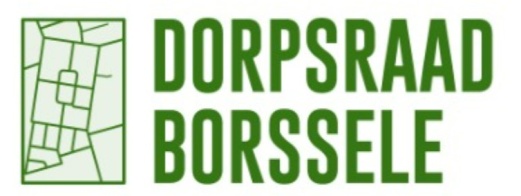 Opening en vaststellen agenda:Punt 4 wordt naar voren geschoven ivm externe belangstelling.Mededelingen: Stichting Vijverzicht: Hans ligt toe wie de leden zijn.                             Rondleiding EPZ: Miscommunicatie, er wordt een nieuwe afspraak gepland door EPZ                             Deelname VAWOZ: Martie stuurt mail met vraag hoe, wat en wanneer.                             Nucleair Experience Center EPZ: we hierin meedenken. Uitnodiging volgt nog.                             Hans S, Barbara de V, Jan B zullen deelnemen.                             Uitnodiging afvaardiging naar Hinkley:  7 pers. uit de 100 groep worden afgevaardigd. Hiervan zullen er 2 uit de aanliggende dorpen worden uitgenodigd, die wel in de 100 groep zitten. Planning voor de excursie is 7 sept. Barbara kijkt of ze dit kan inplannen.Verslag en actielijst 23-05 2023Datumprikker voor groepsfotoIngekomen stukken:Uitnodiging Duurzaamheid 26-09: Jan gaat hier heen.Ruimtelijke ontwikkelingen/inpassing energietransitie K. van ThielenVia een pp laat Kees ons de eventuele mogelijkheden en onmogelijkheden zien mbt het plaatsen van de 2 nieuwe centrales en trekt de volgende conclusies gebaseerd op de huidige beschikbare kennis.-Past niet naast huidige centrale-Past niet in Sloe zonder uitkoop buitendijks-Past gedeeltelijk buiten Sloe in Borssele polder -Er zijn nog zaken niet in beeld. Leefbaarheid, hoogspanning, wel/geen koeltorens en evt formaat.-Type KC EPR 3 wordt gerealiseerd. Op 10 juli tijdens de info avond zal Kees T. de presentatie delen met onze dorpsbewonersProjecten:• Wijziging structuur projecten (Hans) Hans legt via PP een vernieuwde structuur voor.EKZ, CG en BTK en Sloe-dorpen blijven aparte projecten. Er wort opgemerkt dat alles wat met energietransitie te maken heeft binnen de projecten een overlap heeft, maar voor de duidelijkheid blijven de projecten nu nog gescheiden en apart bestaan.  Iedere eigenaar moet  vanaf nu de nieuwe info aan het eigen project toevoegen. Project map is voor zover goed gekeurd. Er wordt voorgesteld IJmuiden Ver Alpha en Nederwiek 1 en 2 aan de bewonersgroep (Jaap Francke) over te laten.Microsoft licenties zijn binnen. Deze zijn beschikbaar voor iedereen ter van waarde €10.000 per jaar.Hans en Jan zullen deze installeren en beschikbaar maken.• Sloe-rand dorpen (Cluster-West) valt CG hieronder of niet?CG wordt hierin meegenomen. Op de vergadering van 4 juli nemen Barbara Jan deel aan deze vergadering. Het is goed flexibel zijn in de afvaardiging binnen de projecten, zodat je elkaar kunt aanvullen. Communicatie en overdracht is hierin belangrijk. ’s Heerenhoek is 4 juli bij het Sloe-dorpen overleg en zal gevraagd naar artikel PZC van dinsdag 27 juni mbt compensatie.Duidelijk is dat wij dit niet op de manier van ‘s Heerenhoek willen doen, zoals beschreven in hun dorpsvisie en het artikel in PZC. Wel zullen we moeten gaan bepalen welke compensatie wij als Borssele willen. Belangrijk is dat we hierop voorbereidt zijn, op dit punt zijn we het wel eens met ’s Heerenhoek.Van belang is dat we het gesprek met voorwaarden groep hierdoor niet discrediteren. Er wordt Mario gevraagd hoe hij de presentatie Hinckley heeft ervaren: De info was erg gekleurd, maar hij was wel geschrokken mbt de impact op de omgeving. -Agenda punt volgende vergadering: Hoe denken we over compensatie.Samenwerkende dorpsraden tnt geen nieuws• Nieuwe kerncentrales – voorwaardengroep zie mededelingen Discussiepunt is de Informatieverstrekking mbt nieuwe centrales vanuit de dorpsraad media. Bedoeling is om de aankondigingen voor alle voorlichtingen, positief en negatief, te communiceren om een zo objectief mogelijk beeld te geven naar de inwoners. We moeten hierin een meer actieve rol spelen.  Delen van info op social media van voor zowel als van tegenstanders van KE. We doen dit nu te eenzijdig. • Bedrijfsduur Verlenging Kerncentrale: Voor 11 juli moet er een zienswijze ingediend zijn. Voorstel is om hierin duidelijke voorwaarden te stellen, we willen er als gemeenschap iets voor terug krijgen (bv bijdrage aan compensatie plan).  BTK doet een voorstel voor zienswijze, deze wordt gedeeld en kan naar eigen inzicht aangepast worden. Dit wordt ook afgestemd met de Sloe-dorpen in komend overleg. Jan Vermeulen dient een zienswijze in op ecologie, hij wil deze delen. Opgemerkt wordt dat hoe meer er ingediend wordt hoe meer aandacht het vraagt.Er wordt een zienswijze ingediend als dorpsraad, vanuit de Sloe-dorpen en BTK en bewonersgroep leefomgeving. Concept wordt doorgestuurd. Ook op eigen titel kan een zienswijze ingediend worden.• Dorpsvisie/omgevingsvisie Gebieden onderscheiden waar we iets over gaan zeggen. Bv bedrijven, zorg en welzijn, toerisme, wonen, verkeer, wekgelegenheid, leefomgeving. Er is een voorzet gedeeld met bewonersgroep.  Deze moet uitgewerkt worden. Opgemerkt wordt dat ieder een passage voor de rekening zou kunnen nemen. Ambtenaren van gemeente moeten hierin meegenomen worden. Gebruik de wensen van de wensboom en dorpsvisie, dit agenderen voor aparte vergadering.De wensen moeten wel concreet zijnen, toegespitst op ons dorp. Bv Spanningsveld tussen groene omgeving en industrie, zondagsrust enz. Er is een dorpsvisie en een dorpsplan. Visie en plan zijn aparte dingen. Houdt het compact.• Winkel/buurtsuper Doel is nu fondsen werven en mensen. Opstarten in de nazomer. Er is een maandelijks overleg met de gemeente. Plan is de Sloebedrijven uit te nodigen met burgemeester en Frank v Dussel, deze heeft een ondersteunde functie hierin. Coöp is ingeschreven bij KvK en opgericht. Business plan is klaar. Info avond op 10 juli, voor de pauze een uur reserveren voor de winkel. Flyer wordt gemaakt en verspreidt. Na pauze info mbt energietransitie en dorpsvisie.Van Tol (kleinste vorm van winkel concept), komt dit uitleggen op deze avond. Communicatie moet glashelder zijn naar de inwoners.Lidmaatschap € 50,- per jaar, ook donatie gift of lening is mogelijk.  Er is nog een flink tekort.Sloe-bedrijven doen weinig toezeggingen. Wat is de slagingskans van dit project. Moeten we zoeken naar alternatieven? Dorp moet lid worden voor 55-60 %. Willem-Jan geeft aan: Go or no go na 10 juli. Geen crowdfunding. Idee is om het Repair café naar de winkel te verplaatsen. Er moet een sociaal aspect in de welzijns winkel komen om geld te werven bij bedrijven en fondsen.• BTK. Informatie die nu gedeeld wordt op social media is niet evenwichtig mbt pro of contra  kernenergie. Dit moet anders. Dorpsraad is hierin te voorzichtig. Informerende items van BTK kunnen, als ze informatief zijn, wel gedeeld worden. Hierin kunnen de dorpsraadleden sturen. Kranten artikelen delen we niet, wel relevante en of vernieuwende info.• AED AED sport kantine is van de voetbal, Kerk heeft ook een eigen AED. AED bij winkel kan blijven hangen tot augustus, gaat de winkel niet door dan moet er evt. andere oplossing gezocht worden.AED niet overnemen van ouderen soos. Stichting Vijverzicht neemt deze AED over en gaat onderzoeken of de gemeente binnen vijverzicht verantwoordelijk is voor een nieuwe AED• Central GateMbt CG wordt opgemerkt: Los het probleem op bij Terneuzen. Voor NSP is het doel business creëren en dus een puur financieel item. Overnachting mag niet te veel kosten, dat weert oost-blok chauffeurs. Probleem is dat er u in het Sloegebied overnacht wordt wat niet mag. Er kan hierop niet gehandhaafd worden. Veiligheidscontour is selectief en kan makkelijk worden aangepast. Wat betreft natuurmonumenten maakt het niet uit wat de compensatie is, als hij er maar komt.  Lea geeft aan: Er zijn 4 locaties overbleven voor de locatie van CG. nr. 7 is afgevallen omdat het niet aansloot bij compensatie plan en slechte verbinding met hoogspanning station. Vraag wordt gesteld: Is Juust partijdig?  Bestemmingsplan zou moeten worden gewijzigd door gemeente. Gemeente moet de inwoners vertegenwoordigen en beschermen.We zouden tegen de locatie Assenburg in beroep kunnen gaan. Het is geen rijks inpassingsplan. Compensatie: Financiële voorwaarden stellen voor compensatie zegt ’s Heerenhoek, wat vinden wij hiervan? Er zijn Fysieke voorwaarden en financiële voorwaarden.De 100 praten over fysieke de voorwaarden, zelf moeten we praten wij over financiële voorwaarden, hierin zijn we te braaf. Jan Vermeulen; We moeten hard zijn op vergoeding of financiële compensatie, dit moet een voorwaarde zijn. We moeten er dus anders in staan dan we nu doen. Informatieavond 10 juliFlyer: zaterdag verspreiden, wordt doorgestuurd ter controle.-Voor pauze: Winkel -Na pauze: Inpassingsplan presenteren Kees T.-De 7 mensen vanuit de 100 lichten de stand van zaken mbt de Borselse voorwaarden toe en we kunnen met de inwoners in gesprek.Rondvraag:-Vanuit de gemeente wordt € 1000 overgemaakt op rekening van dr tbv de winkel.-Jan Krijger bedanken 1 juli is hij ook jarig.  Martie verzorgt cadeau. Op 1 juli aanbieden. -Chris (LPB) Neemt onze punten mee naar de gemeenteraad. Wil voor onze standpunten opkomen. -Jan V: Moet er contact opgenomen met Roy ivm presentatie Hinkely?  Dit leggen we voor op 10 juli aan de inwoners.-Cees: De Waterstof centrale in Spanje hoor je niks van. Het is bedreiging voor wat ze hier willen doen. Is dit dan allemaal nog nodig?-Hans S. : BBQ voor dr en werkgroepen.  Datumprikker voor septemberActielijstAanwezig:Willem-Jan Joosse, Jan Bijvoets, Barbara de Vries,  
Cor v Eijzeren, Hans v E, Hans S, Cees d Jong, Martie Karelse (verslag)Afwezig met kennisgeving:Petra Smit, Kees Westrate, Kees v Thielen (presentatie)Bezoeker:Chris v Overbeeke (LPB), Jan en Ruben Vermeulen, Imke Elstak, Lea v Liere, Mario Wisse (verslaggever PZC), RichardNrDatumActieverantwoordelijkstatusgeplandafgerond0429-03 2023Groepsfoto websiteopen0629-03 2023HH reglement opstellenJan/Hanslopend0729-03 2023Algemene vergadering na zomervakantieAllenLopend1929-03 2023AED overname soosCeesopen2329-03 2023Schema van aftreden opstellen (onderdeel HH-reglement)Jan/Hanslopend2428-06 2023Info Avond WJ10 juli2528-06 2023 Datumprikker BBQ  bij HansMartiegeannuleerdsept26  28-06 2023Indienen zienswijze Bedrijfsduur verlenging EPZJan/Barbara11 juli27 28-06 2023 Cadeau Jan KrijgerMartie1 juli2828-06 2023Agenderen item CompensatieMartieaug